CURRICLUM VITA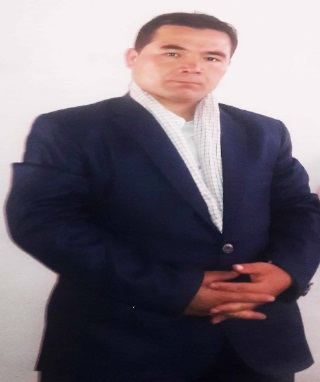 Full Name: REZA KHODADADI       E-Mail: rkhodadadi20@yahoo.com/rkhodadadi19@yahoo.com  Phone: 0093 (0)789232136Former NATO/USA Employment No: AFG0607   Permanent Address: Afghanistan, Herat City. 13 District  SkillsPrimary                           Political and Economic AffairsSecondary                       Security and Military AffairsTertiary                          Research and Translation      Work Experiences:Laboratory Specialist Staff- International Economic/ Business Company- Herat, Afghanistan- 2017 to 2019Job Descriptions:Control and Checkup the Production Beverage Line in daily basis per hour according to the Experimental Standard Quality and Healthy Formulas.Provide Weekly and Monthly Quality Statues Report and Give it to Line Manager and LAB Manager.Supervised and Periodically Monitored the STOCK DEPOT at all aspect and provide a Statues Report.Keep clean the LAB Office and be held responsible of LAB Office Equipment and Tools.      Cultural Affair Advisor Assistant- Local National NGOs. Kabul, Herat, Afghanistan- Jan 2012 to Dec 2009	Job Descriptions: Typed and word- processing various documents and electronic information.Analyzed and interpreted data to produce relevant reports.Act as interpreter when in the meeting needed.Participated in the meetings" workshops and seminars as the representative of organization Copyed files and Documents, including proposals and holding them to the Head of programs.Reported to the project Manager when any problems encountered.Made and analyzed the proposals and submitted to the foreign DonorsLocal National Linguistic Assistant- NATO Civilian Advisors - Herat. Afghanistan- 2006 to 2012Job Description: Typed and  translated  various Dari and English Documents and Electronic Information correctly with the best knowledge.Participated  in any military meetings and workshops and seminars as an interpreter and going to any missions out of post in case of needs.Explain and clarifed the Afghan and Western Cultures and Customs for both Foreign Mentors and ANA-ANP sides based of mutual respects.Assisted High USA.and NATO Ranking Officer and ANSF on trnslation and interpretion Condaucted Live and Simoltaneouse Interpreation with the respective equipments and divicesPerform and additional tasks assigned by Chief of InterpretersLoan Officer- International NGOs (BARAC) - Herat. Afghanistan- Jan 2005 to July 2005Job Description: Typed and word- processing various documents and electronic information on different languagesAnalyzed and interpreted data to produce relevant reports.Organized and Looking for Targted Community Groups for Loan Distribution Program.Participated in the meetings and workshops and seminars as the representative of organization and interpreter.Kept Maintaing the Admin Paper works and put them on processing Reported to the project Manager when any problems encountered.Made and analyzed the Loan Requsiztion Form and submitted to the Program Manager.Overseas Affair Liaison- Local National NGOs –Herat, Kabul. Afghanistan- Jan 2004 to Dec 2004Job Descriptions:Typed and word- processing various documents and electronic information.Analyzed and interpreted data to produce relevant reports.Taken part into the Joint Partenership Breifing betwenn Afghan NGOs and International Donors and Agencies Participated in the workshops and seminars as the representative of organization Reported to the Director of Organization in Monthly Basis about Future Planning  Wrote, produced and analyzed Proposals and submitted to the foreign DonorsActed as the Overseas Representative of Afghan NGOs in National and Strategic Level Language and Computer Skills: Education Records:      Degree           Year                            Major                            	     College/University        Male High School (IRAN)                                  Diploma       2003               Anthropology  Eshragh Private Higher Education University-   Bachelor       2013   Public Law and Foreign Diplomacy  Professional Training:Awards and Publications:Received many Recommendation  and Certification Letters as an NATO National Linguistic Assistant.Translated many Technical, Political and Scientific Topics, Essay and Manuals from English to Dari and vice versa.Written a Research Political Book named to 2012 Middle East Geopolitical ChaosTranslated Political and Historical Book Named to (Multiple Identities of The Middle East) written by Popular UK Profs. BIRNARD LOIES from English to Dari/ FarsiTranslated Political and Historical Book Named to (Cultural of Terrorism) written by Popular USA Profs. NOAM CHOAMSKY from English to Dari/Farsi    ComputersComputersUnderstanding WritingSpeakingWindows XP-7-VISTA and…Operating SystemFluentlyFluentlyFluentlyFluentlyDariAdobe Premiere- Adobe PhotoShop-Corel Draw-Ulead Video Studio GraphicGoodExcellentGoodExcellentPashtoWord-Excel-Power Point-AccessMS OfficeNot FairFluentlyNot FairFluentlyArabicPrimary Program NetworkingNot FairGoodNot FairGoodE-mailing- Downloading-Uploading-Chatting… Internet ExcellentExcellentExcellentExcellentEnglishCopying-Scanning- Typing Others OthersComputer Skill Training ( MS Office Word-Excel-PowerPoint- Typing- Internet). City-AfghanistanFrom:     Jan/ 2004To:	Dec/2004English Language Training ( Advance 3 ) . City-AfghanistanFrom: Jan/ 2002To:    Dec/2005Organizational Management and Leadership Training Course Kabul. City-AfghanistanFrom: March / 2006To:        Dec / 2007Combat Medical Training Course Mazar Sharif. City-AfghanistanFrom: Sep /2006To:    Nov /2006Multimedia Development Training Course Kabul. City-AfghanistanFrom: Feb /2006To: March /2006